경위서경위서경위서경위서경위서인적사항소 속기술경영학부직 책학생회장인적사항성 명김범준일 시2022.03.20경위사항제 목전체학생대표자회의 안건지 작성 기한 미준수 전체학생대표자회의 안건지 작성 기한 미준수 전체학생대표자회의 안건지 작성 기한 미준수 경위사항내 용중앙운영위원회와 개회 시점이 비슷해 중앙운영위원회 안건지를 작성한 것으로 필요한 안건지를 모두 작성한 것으로 혼동해 전체학생대표자회의 안건지 작성을 깜빡하고 있었습니다.뒤늦게 안건지를 작성하지 않은 것을 인지하고, 안건지 내용을 모두 작성하였으나, 1분기에 결산이 없기에 결산안을 따로 제출하지 않았습니다. 또한 전년도 전체학생대표자회의 안건지들을 살펴봤을 때 분기 별로 예결산안을 제출했던 일은 없어보였고, 전년도 하반기 결산안을 제출한 학과 및 단체가 보여 하반기 결산안에 문제가 있었던 학과나 제출이 필요한 단체들을 위해 마련한 항목이라 생각하고 모든 학과가 결산을 따로 제출할 필요성이 없다고 판단하였습니다. 총학생회 측의 공지를 통해 결산안까지 제출해야함을 인지하고 파일을 업로드하는 도중 안건지 작성 기한이 지나 안건지를 모두 작성하지 못하였습니다.안건지를 뒤늦게 작성하기 시작한 것, 결산안을 자체적인 판단으로 제출하지 않은 것 모두 명백히 제 불찰이며 잘못입니다. 결산안 역시 결산이 없어도 제출해야 하는지 미리 문의할 수 있었으며, 결산 항목이 안건지에 적혀있었기 때문에 제출이 필요함을 유추할 수 있었을 것입니다.앞으로는 중앙운영위원회, 전체학생대표자회의 등 회의의 시점 및 공지를 신경 써서 명확하게 인지하고, 안건에 적힌 항목은 성실히 기입하며 혼동할 수 있는 부분은 미리 문의할 수 있도록 하여 다시 안건지 작성 기한을 미준수하는 일이 없도록 하겠습니다.  중앙운영위원회와 개회 시점이 비슷해 중앙운영위원회 안건지를 작성한 것으로 필요한 안건지를 모두 작성한 것으로 혼동해 전체학생대표자회의 안건지 작성을 깜빡하고 있었습니다.뒤늦게 안건지를 작성하지 않은 것을 인지하고, 안건지 내용을 모두 작성하였으나, 1분기에 결산이 없기에 결산안을 따로 제출하지 않았습니다. 또한 전년도 전체학생대표자회의 안건지들을 살펴봤을 때 분기 별로 예결산안을 제출했던 일은 없어보였고, 전년도 하반기 결산안을 제출한 학과 및 단체가 보여 하반기 결산안에 문제가 있었던 학과나 제출이 필요한 단체들을 위해 마련한 항목이라 생각하고 모든 학과가 결산을 따로 제출할 필요성이 없다고 판단하였습니다. 총학생회 측의 공지를 통해 결산안까지 제출해야함을 인지하고 파일을 업로드하는 도중 안건지 작성 기한이 지나 안건지를 모두 작성하지 못하였습니다.안건지를 뒤늦게 작성하기 시작한 것, 결산안을 자체적인 판단으로 제출하지 않은 것 모두 명백히 제 불찰이며 잘못입니다. 결산안 역시 결산이 없어도 제출해야 하는지 미리 문의할 수 있었으며, 결산 항목이 안건지에 적혀있었기 때문에 제출이 필요함을 유추할 수 있었을 것입니다.앞으로는 중앙운영위원회, 전체학생대표자회의 등 회의의 시점 및 공지를 신경 써서 명확하게 인지하고, 안건에 적힌 항목은 성실히 기입하며 혼동할 수 있는 부분은 미리 문의할 수 있도록 하여 다시 안건지 작성 기한을 미준수하는 일이 없도록 하겠습니다.  중앙운영위원회와 개회 시점이 비슷해 중앙운영위원회 안건지를 작성한 것으로 필요한 안건지를 모두 작성한 것으로 혼동해 전체학생대표자회의 안건지 작성을 깜빡하고 있었습니다.뒤늦게 안건지를 작성하지 않은 것을 인지하고, 안건지 내용을 모두 작성하였으나, 1분기에 결산이 없기에 결산안을 따로 제출하지 않았습니다. 또한 전년도 전체학생대표자회의 안건지들을 살펴봤을 때 분기 별로 예결산안을 제출했던 일은 없어보였고, 전년도 하반기 결산안을 제출한 학과 및 단체가 보여 하반기 결산안에 문제가 있었던 학과나 제출이 필요한 단체들을 위해 마련한 항목이라 생각하고 모든 학과가 결산을 따로 제출할 필요성이 없다고 판단하였습니다. 총학생회 측의 공지를 통해 결산안까지 제출해야함을 인지하고 파일을 업로드하는 도중 안건지 작성 기한이 지나 안건지를 모두 작성하지 못하였습니다.안건지를 뒤늦게 작성하기 시작한 것, 결산안을 자체적인 판단으로 제출하지 않은 것 모두 명백히 제 불찰이며 잘못입니다. 결산안 역시 결산이 없어도 제출해야 하는지 미리 문의할 수 있었으며, 결산 항목이 안건지에 적혀있었기 때문에 제출이 필요함을 유추할 수 있었을 것입니다.앞으로는 중앙운영위원회, 전체학생대표자회의 등 회의의 시점 및 공지를 신경 써서 명확하게 인지하고, 안건에 적힌 항목은 성실히 기입하며 혼동할 수 있는 부분은 미리 문의할 수 있도록 하여 다시 안건지 작성 기한을 미준수하는 일이 없도록 하겠습니다.  경위사항내 용중앙운영위원회와 개회 시점이 비슷해 중앙운영위원회 안건지를 작성한 것으로 필요한 안건지를 모두 작성한 것으로 혼동해 전체학생대표자회의 안건지 작성을 깜빡하고 있었습니다.뒤늦게 안건지를 작성하지 않은 것을 인지하고, 안건지 내용을 모두 작성하였으나, 1분기에 결산이 없기에 결산안을 따로 제출하지 않았습니다. 또한 전년도 전체학생대표자회의 안건지들을 살펴봤을 때 분기 별로 예결산안을 제출했던 일은 없어보였고, 전년도 하반기 결산안을 제출한 학과 및 단체가 보여 하반기 결산안에 문제가 있었던 학과나 제출이 필요한 단체들을 위해 마련한 항목이라 생각하고 모든 학과가 결산을 따로 제출할 필요성이 없다고 판단하였습니다. 총학생회 측의 공지를 통해 결산안까지 제출해야함을 인지하고 파일을 업로드하는 도중 안건지 작성 기한이 지나 안건지를 모두 작성하지 못하였습니다.안건지를 뒤늦게 작성하기 시작한 것, 결산안을 자체적인 판단으로 제출하지 않은 것 모두 명백히 제 불찰이며 잘못입니다. 결산안 역시 결산이 없어도 제출해야 하는지 미리 문의할 수 있었으며, 결산 항목이 안건지에 적혀있었기 때문에 제출이 필요함을 유추할 수 있었을 것입니다.앞으로는 중앙운영위원회, 전체학생대표자회의 등 회의의 시점 및 공지를 신경 써서 명확하게 인지하고, 안건에 적힌 항목은 성실히 기입하며 혼동할 수 있는 부분은 미리 문의할 수 있도록 하여 다시 안건지 작성 기한을 미준수하는 일이 없도록 하겠습니다.  중앙운영위원회와 개회 시점이 비슷해 중앙운영위원회 안건지를 작성한 것으로 필요한 안건지를 모두 작성한 것으로 혼동해 전체학생대표자회의 안건지 작성을 깜빡하고 있었습니다.뒤늦게 안건지를 작성하지 않은 것을 인지하고, 안건지 내용을 모두 작성하였으나, 1분기에 결산이 없기에 결산안을 따로 제출하지 않았습니다. 또한 전년도 전체학생대표자회의 안건지들을 살펴봤을 때 분기 별로 예결산안을 제출했던 일은 없어보였고, 전년도 하반기 결산안을 제출한 학과 및 단체가 보여 하반기 결산안에 문제가 있었던 학과나 제출이 필요한 단체들을 위해 마련한 항목이라 생각하고 모든 학과가 결산을 따로 제출할 필요성이 없다고 판단하였습니다. 총학생회 측의 공지를 통해 결산안까지 제출해야함을 인지하고 파일을 업로드하는 도중 안건지 작성 기한이 지나 안건지를 모두 작성하지 못하였습니다.안건지를 뒤늦게 작성하기 시작한 것, 결산안을 자체적인 판단으로 제출하지 않은 것 모두 명백히 제 불찰이며 잘못입니다. 결산안 역시 결산이 없어도 제출해야 하는지 미리 문의할 수 있었으며, 결산 항목이 안건지에 적혀있었기 때문에 제출이 필요함을 유추할 수 있었을 것입니다.앞으로는 중앙운영위원회, 전체학생대표자회의 등 회의의 시점 및 공지를 신경 써서 명확하게 인지하고, 안건에 적힌 항목은 성실히 기입하며 혼동할 수 있는 부분은 미리 문의할 수 있도록 하여 다시 안건지 작성 기한을 미준수하는 일이 없도록 하겠습니다.  중앙운영위원회와 개회 시점이 비슷해 중앙운영위원회 안건지를 작성한 것으로 필요한 안건지를 모두 작성한 것으로 혼동해 전체학생대표자회의 안건지 작성을 깜빡하고 있었습니다.뒤늦게 안건지를 작성하지 않은 것을 인지하고, 안건지 내용을 모두 작성하였으나, 1분기에 결산이 없기에 결산안을 따로 제출하지 않았습니다. 또한 전년도 전체학생대표자회의 안건지들을 살펴봤을 때 분기 별로 예결산안을 제출했던 일은 없어보였고, 전년도 하반기 결산안을 제출한 학과 및 단체가 보여 하반기 결산안에 문제가 있었던 학과나 제출이 필요한 단체들을 위해 마련한 항목이라 생각하고 모든 학과가 결산을 따로 제출할 필요성이 없다고 판단하였습니다. 총학생회 측의 공지를 통해 결산안까지 제출해야함을 인지하고 파일을 업로드하는 도중 안건지 작성 기한이 지나 안건지를 모두 작성하지 못하였습니다.안건지를 뒤늦게 작성하기 시작한 것, 결산안을 자체적인 판단으로 제출하지 않은 것 모두 명백히 제 불찰이며 잘못입니다. 결산안 역시 결산이 없어도 제출해야 하는지 미리 문의할 수 있었으며, 결산 항목이 안건지에 적혀있었기 때문에 제출이 필요함을 유추할 수 있었을 것입니다.앞으로는 중앙운영위원회, 전체학생대표자회의 등 회의의 시점 및 공지를 신경 써서 명확하게 인지하고, 안건에 적힌 항목은 성실히 기입하며 혼동할 수 있는 부분은 미리 문의할 수 있도록 하여 다시 안건지 작성 기한을 미준수하는 일이 없도록 하겠습니다.  경위사항기 타제출처KAIST 학부 총학생회 중앙운영위원회KAIST 학부 총학생회 중앙운영위원회KAIST 학부 총학생회 중앙운영위원회KAIST 학부 총학생회 중앙운영위원회상기 내용은 사실임을 확인합니다.2022년 03월 23일작성자: 김범준    ()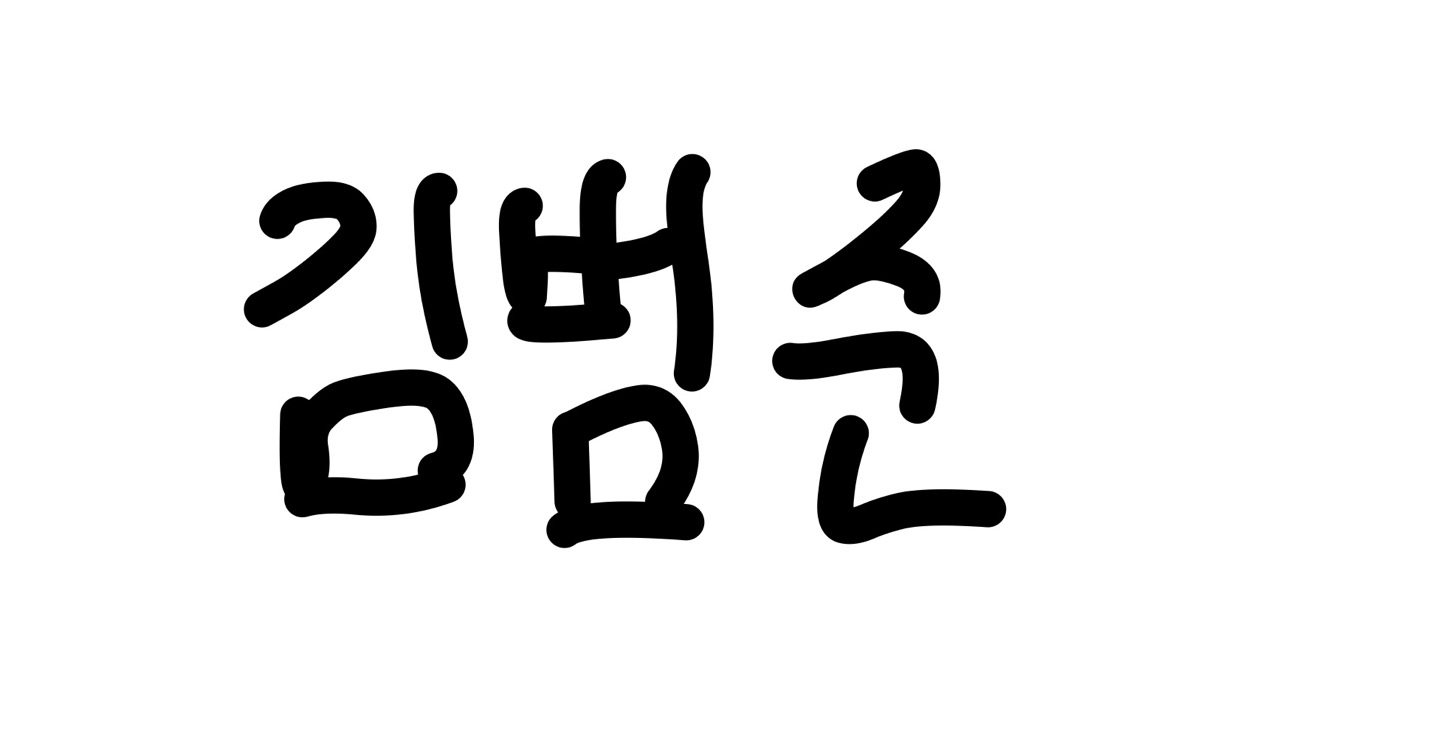 상기 내용은 사실임을 확인합니다.2022년 03월 23일작성자: 김범준    ()상기 내용은 사실임을 확인합니다.2022년 03월 23일작성자: 김범준    ()상기 내용은 사실임을 확인합니다.2022년 03월 23일작성자: 김범준    ()상기 내용은 사실임을 확인합니다.2022년 03월 23일작성자: 김범준    ()